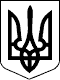 Справа № 487/6563/16-ц                        Провадження № 2/487/629/17РІШЕННЯІменем України(заочне)27.02.2017 року                                                            Заводський районний суд м. Миколаєва у складі: головуючого судді -            Щербини С.В., при секретарі Пономарьовій Д.С., розглянувши у відкритому судовому засіданні цивільну справу за позовом ОСОБА_1 до ОСОБА_2, ОСОБА_3 міської ради  про визнання права власності в порядку спадкування за заповітом, -                                                                     ВСТАНОВИВ:        Позивач ОСОБА_1 звернувся до суду з позовом до ОСОБА_2, ОСОБА_3 міської ради про визнання права власності в порядку спадкування за заповітом на житловий будинок №488 по вул. Залізничне селище в м. Миколаєві, після смерті ОСОБА_4, яка померла 14.01.2014 року.     В судове засідання представник позивача не зявилась, надала до суду заяву, просила слухати справу за її відсутності, позовні вимоги підтримала, просила позов задовольнити, надала згоду на ухвалення заочного рішення.     Представник відповідача ОСОБА_3 міської ради  в судове засідання не зявився, надав до суду заяву, просив слухати справу за його відсутності.Відповідач ОСОБА_2 в судове засідання не зявилась, про час та місце слухання справи була повідомлена належним чином, причини неявки суду не повідомила.Зі згоди представника позивача суд вважає можливим ухвалити заочне рішення. що відповідає вимогам ст. 224 ЦПК України.      Дослідивши матеріали справи, суд приходить до наступного:Як встановлено судом, ОСОБА_4 на підставі свідоцтва про право власності на житловий будинок від 04.03.2002 року, виданого виконавчим комітетом Заводського району на підставі рішення належить житловий будинок №488 по вул. Залізничне селище в м. Миколаєві.За життя 18.06.2013 року ОСОБА_4 склала заповіт, посвідчений приватним нотаріусом ОСОБА_3 міського нотаріального округ ОСОБА_5, згідно якого вона заповідала усе належне їй рухоме і нерухоме майно, де б воно не знаходилось і з чого б не складалось і взагалі все, що їй належатиме на день її смерті - ОСОБА_1.     ОСОБА_4 померла 14.01.2014 року, згідно свідоцтва про смерть, виданого міським відділом реєстрації актів цивільного стану реєстраційної служби ОСОБА_3 міського управління юстиції, актовий запис №419 від 28.01.2014 року.Після її смерті відкрилась спадщина у виді житлового будинку №488 по вул. Залізничне селище в м. Миколаєві.Спадкоємець за заповітом ОСОБА_1 у встановлений законом строк звернувся до Першої миколаївської державної нотаріальної контори  з заявою про видачу йому свідоцтва про право на спадщину за заповітом після смерті матері ОСОБА_4Постановою від 09.09.2014 року державним нотаріусом Першої миколаївської державної нотаріальної контори   Головного управління юстиції в Миколаївській області ОСОБА_6     позивачу у  видачі свідоцтва про право на спадщину за заповітом після смерті ОСОБА_4було відмовлено, у звязку з відсутність оригіналу правовстановлюючого документа, що підтверджує право власності спадкодавця на спадкове майно - свідоцтва про право власності на житловий будинок від 04.03.2002 року,  виданого виконавчим комітетом Заводського району на підставі рішення  на житловий будинок №488 по вул. Залізничне селище в м. Миколаєві.Відповідач ОСОБА_2 зверталась до суду з позовом щодо визнання заповіту від 18.06.2013 року складеного ОСОБА_4 на користь ОСОБА_1 недійсним, рішенням Заводського районного суду м. Миколаєва від 30.06.2016 року в задоволенні позову відмовлено, рішення набрало законної сили.Згідно ст. 1217 ЦК України спадкування здійснюється за заповітом або за законом.Відповідно до ч.1 ст. 1223 ЦК України право на спадкування мають особи, визначені у заповіті.Відповідно до ч.1 ст. 1297 ЦК України спадкоємець, який прийняв спадщину, у складі якої є нерухоме майно, зобовязаний звернутися до нотаріуса за видачею йому свідоцтва про право на спадщину на нерухоме майно, який відповідно до вимог ст. 68 Закону України «Про нотаріат» при видачі свідоцтва про право на спадщину за законом  перевіряє факт смерті спадкодавця, час і місце відкриття спадщини, наявність підстав для закликання до спадкоємства за законом осіб, які подали заяву про видачу свідоцтва та склад спадкового майна.Згідно розяснень п. 23 Постанови Пленуму Верховного Суду України №7 від 30.05.2008 року «Про судову практику у справах про спадкування»  у разі відмови нотаріуса в оформленні права на спадщину особа може звернутися до суду за правилами позовного провадження.Отже, діючим законодавством України чітко визначений порядок отримання спадкоємцем документа, який посвідчує його право на успадковане майно - Свідоцтва про право на спадщину, видачу якого, відповідно до норм цивільного законодавства та Закону України «Про нотаріат», покладено на нотаріальний орган. Визнання права власності на спадкове майно в судовому порядку є винятковим способом захисту, що має застосовуватися, якщо існують перешкоди для оформлення у нотаріальному порядку.     Таким чином, при обставинах, коли у позивача відсутні інші способи захисту цивільних прав та інтересів, чим може бути визнання права, відповідно до п.1 ч.2 ст. 16 ЦК України, позовні вимоги про визнання за позивачем права власності на  житловий будинок №488 по вул. Залізничне селище в м. Миколаєві, в порядку спадкування за заповітом після смерті ОСОБА_4, яка померла 14.01.2014 року, не суперечать закону та не порушують права, свободи та інтереси інших осіб, тому підлягають задоволенню.Керуючись ст.ст.10, 60, 212-215 ЦПК України, суд -ВИРІШИВ:              Позов ОСОБА_1 до ОСОБА_2, ОСОБА_3 міської ради  про визнання права власності в порядку спадкування за заповітом -задовольнити.Визнати за ОСОБА_1 право власності на   житловий будинок №488 по вул. Залізничне селище в м. Миколаєві, в порядку спадкування за заповітом після смерті ОСОБА_4, яка померла 14.01.2014 року.Рішення набирає законної сили через 10 днів після його проголошення та може бути оскаржене до апеляційного суду Миколаївської області через Заводський районний суд м. Миколаєва в строк і порядок, встановлений ст.ст. 294, 296 ЦПК України.             Заяву про перегляд заочного рішення може бути подано відповідачем протягом 10 днів з дня отримання копії рішення.   Суддя:                                                                                                                                  С.В. Щербина